ПОЛОЖЕНИЕо конкурсе «Информационные технологии в профессиональном образовании (ГГ-ПРОФ)» ОБЩИЕ ПОЛОЖЕНИЯ Настоящее Положение определяет цели, задачи, порядок организации и проведения краевого дистанционного конкурса «Информационные технологии в профессиональном образовании (IT- ПРОФ)» (далее - конкурс). Участниками конкурса являются педагогические работники. Целью конкурса является поддержка, развитие и распространение педагогического опыта и инициатив в области использования информационно-коммуникационных технологий (далее - ИКТ) в профессиональном образовании. Задачи конкурса: содействие активному внедрению ИКТ в практику обучения и воспитания; популяризация использования ИКТ, электронного обучения и дистанционных образовательных технологий во всех направлениях деятельности профессиональных образовательных организаций; стимулирование интереса педагогических работников к активному использованию ИКТ, как в урочной деятельности, так и внеурочной, использованию (созданию) электронных образовательных ресурсов выявление творческого потенциала, поддержка социальной активности и инициативы педагогических работников.УСЛОВИЯ КОНКУРСА Все представляемые на конкурс материалы должны соответствовать его тематике. На конкурс принимаются работы, ранее не публиковавшиеся в сети Интернет. КОНКУРСНЫЕ НОМИНАЦИИКонкурс проводится по номинациям:Номинация 1: «Учебное занятие с использованием цифровых технологий».В рамках номинации рассматриваются и оцениваются педагогические, дидактические, методические идеи организации учебной деятельности с эффективным использованием учебного оборудования. Все материалы должны быть разработаны участником конкурса самостоятельно. Обязательным условием является использование на занятии одного из видов оборудования: интерактивной доски, цифрового конструктора, планшета и т.п.Рекомендуемая форма оформления структуры занятия, с перечнем используемого учебного оборудования указана в Приложении № 2.Номинация 2: «Внеаудиторное мероприятие с использованием цифровых технологий».К участию в данной номинации представляются методические разработки внеаудиторных воспитательных мероприятий, предназначенные для демонстрации практического применения ИКТ в воспитательном процессе. Принимаются сценарии и описания воспитательных мероприятий с ИКТ-ресурсами, которые были разработаны для данного мероприятия. Все разработанные ИКТ-ресурсы должны прилагаться к конкурсной работе.Тема представляемого на конкурс мероприятия и структура оформления его сценария или описания выбираются участником самостоятельно. При подготовке автор работы должен ориентироваться на критерии оценивания и на актуальные проблемы и задачи, стоящие перед системой образования: здоровый образ жизни, работа со студентами с ограниченными возможностями здоровья, обеспечение информационной безопасности студентов и т.д.Номинация 3: «Образовательный интернет-проект».К участию в данной номинации принимаются сайты, блоги и другие сетевые ресурсы, созданные участниками конкурса. Представляемые проекты должны иметь четко сформулированные образовательные цели и задачи, проект должен помогать педагогическому работнику в его профессиональной деятельности, профессиональной самореализации.В описательной части нужно указать цели и задачи ресурса (блога, сайта), полный сетевой адрес, его целевую аудиторию, год создания, описать информационную структуру ресурса (блога, сайта), его логику, указать периодичность обновления, перспективы развития, описать его интерактивные элементы.Рекомендуется указать информацию, доказывающую полезность данного ресурса, описать какую роль играет ресурс в учебном процессе (внеаудиторной работе).Номинация 4: «Курс дистанционного обучения».На конкурс принимаются курсы, предназначенные как для поддержки очных форм, так и для обеспечения полностью дистанционного обучения. Оцениваются не только сами дистанционные курсы, их электронные ресурсы, но и методика их использования, идея, технология организации дистанционного обучения.Ожидаются работы, которые бы продемонстрировали последние тенденции в области электронного обучения: перевернутый класс, смешанное обучение, МООК, он-лайн курсы и т.д. Принимаются курсы дистанционного обучения, созданные на базе не только традиционных платформ дистанционного обучения, но и любых других.Номинация 5: «Электронный образовательный ресурс».Для участия в номинации принимаются электронные образовательные ресурсы (далее - ЭОР), самостоятельно разработанные участниками конкурса. Каждый ЭОР должен сопровождаться методическим описанием, показывающим место ресурса в учебном процессе, описанием целей и задач, которые он решает, с указанием курса и предмета/дисциплины, на которых данный ЭОР можно использовать.Рассматриваются ЭОР: статистические и интерактивные иллюстрации, анимации, презентации, видеофрагменты, электронные задания и тесты, небольшие компьютерные программы и т.п. Отличительными характеристиками данных ресурсов являются: небольшой объем, повышенная наглядность, интерактивность, автономность и самодостаточность, что позволяет широко и эффективно использовать их при организации учебного процесса.Каждый ресурс должен решать конкретную образовательную задачу - доказательство теоремы, демонстрация лабораторного эксперимента, интерактивная карта и т.д.ЭКСПЕРТНАЯ ГРУППА КОНКУРСА Состав экспертной группы формируется из представителей Техникума. Заседания экспертных групп носят закрытый характер, решение экспертной группы окончательное и пересмотру не подлежит. Экспертные группы оценивают представленные на конкурс работы участников, определяет победителей конкурса КРИТЕРИИ ОЦЕНИВАНИЯ РЕЗУЛЬТАТОВ ВЫПОЛНЕНИЯ ЗАДАНИЙ КОНКУРСАПредставляемая на конкурс работа должна соответствовать следующим критериям: влияние информационных технологий на результативность: изменение характера взаимодействия педагогического работника и студента, мотивация и самостоятельная работа обучающихся, достижение поставленных целей занятия (максимальное количество баллов - 3: соответствует предъявленному критерию — 3 балла; соответствует критерию частично - 2 балла; критерию не соответствует - 1 балл); методическая ценность представленного материала (ценность для образовательного процесса, возможность использования другими педагогическими работниками) (максимальное количество баллов - 3: соответствует предъявленному критерию - 3 балла; соответствует критерию частично - 2 балла; критерию не соответствует - 1 балл); целесообразность	использования информационного ресурса/оборудования (максимальное количество баллов - 3: соответствует предъявленному критерию - 3 балла; соответствует критерию частично - 2 балла; критерию не соответствует - 1 балл); творческий подход при создании и оформлении материалов, использование оригинальных форм и методов (максимальное количество баллов - 3: соответствует предъявленному критерию - 3 балла; соответствует критерию частично - 2 балла; критерию не соответствует - 1 балл); соответствие требованиям (максимальное количество баллов - 3: соответствует предъявленному критерию - 3 балла; соответствует критерию частично — 2 балла; критерию не соответствует - 1 балл). ПОДВЕДЕНИЕ ИТОГОВ И НАГРАЖДЕНИЕ ПОБЕДИТЕЛЕЙ Победителями конкурса, признаются педагогические работники, занявшие по сумме баллов в рейтинге первую позицию (первый участник в рейтинговой таблице) в каждой номинации. Лауреатами конкурса, признаются педагогические работники, занявшие по сумме баллов в рейтинге позиции два и три (второй и третий участник в рейтинговой таблице) в каждой номинации. Победители конкурса награждаются дипломами. Лауреаты конкурса, занявшие второе и третье место в номинациях, награждаются дипломами лауреатов. По итогам конкурса работы победителей будут направлены на краевой конкурс IT-ПРОФ.Приложение 1Требования, предъявляемые к конкурсным работамОписательная часть конкурсной работы оформляется в формате Word.Объем до 10 страниц текста, шрифт Times New Roman, размером 14, межстрочный интервал полуторный. Поля для книжного варианта: верхнее - 20 мм, левое - 35 мм, правое - 10 мм, нижнее - 20 мм. Колонтитулы верхнего и нижнего поля - 1,25.Видеовыступление должно обеспечить возможность ознакомления с авторским представлением содержания конкурсной работы, раскрыть значение использования выбранных информационных технологий в образовательном процессе.Допустимые форматы файла: avi, mp4. Длительность видеовыступления не более 5-7 минут.Приложение 2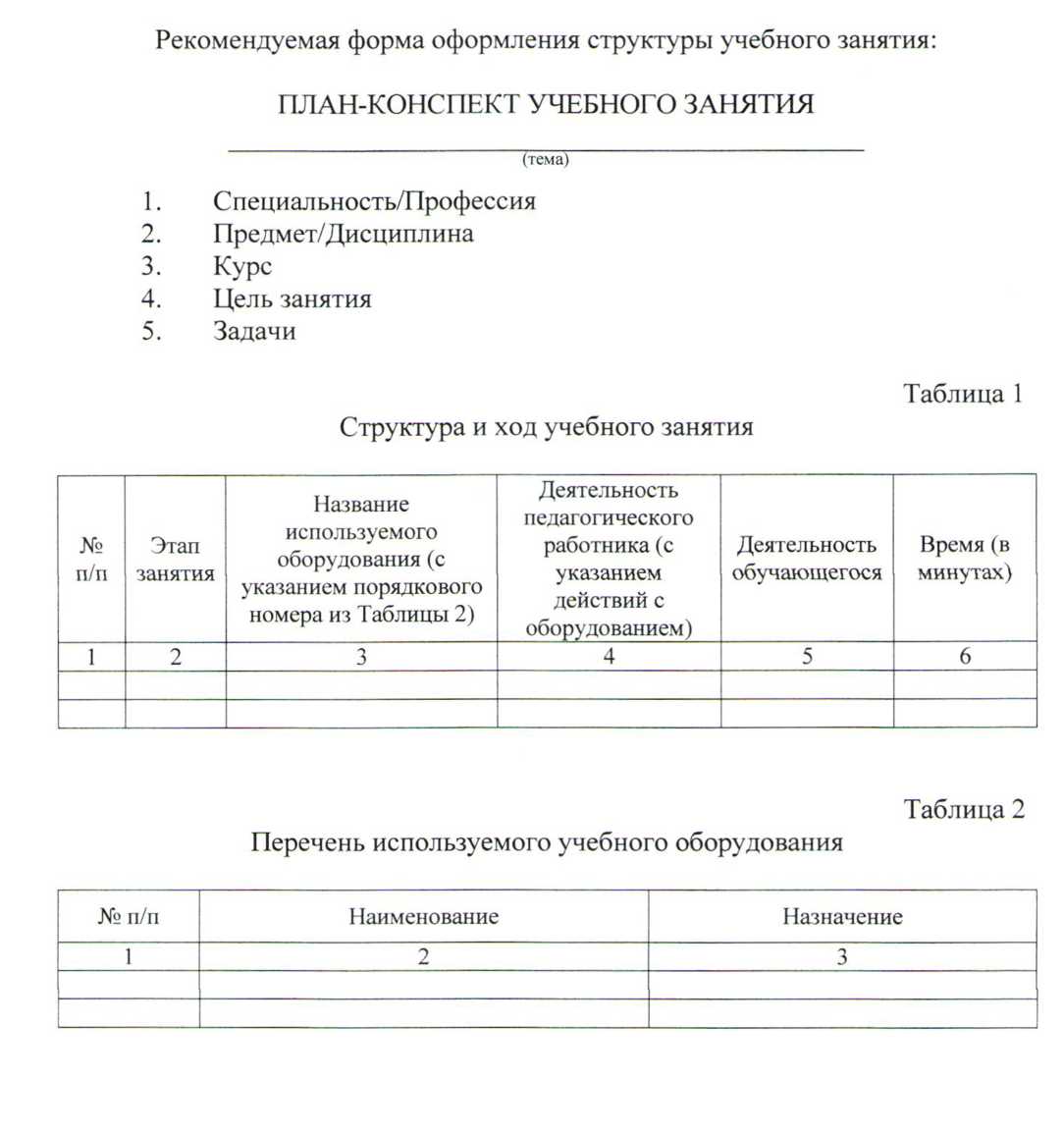 